ПобедителиКонкурсный отбор на 2022 годСТАТУС АктивенСОЗДАН 02.10.2021Анучинский муниципальный округ: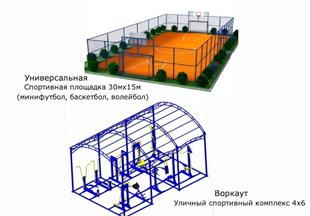 Спортивный комплекс "ЗОЖник"ИДЕНТИФИКАЦИОННЫЙ НОМЕР 502-0119ДАТА РЕГИСТРАЦИИ ПРОЕКТА 19.11.2021МЕСТО РЕАЛИЗАЦИИ с ГродековоПОДДЕРЖАЛО ПРОЕКТ 2703СТАТУС ЗАЯВКИ ПобедительСТОИМОСТЬ 3 000 000.00Есть этапы реализации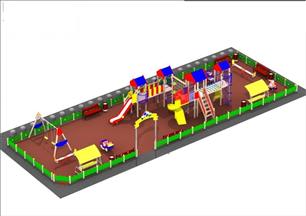 Детская площадка в с.ЧернышевкаИДЕНТИФИКАЦИОННЫЙ НОМЕР 502-0120ДАТА РЕГИСТРАЦИИ ПРОЕКТА 19.11.2021МЕСТО РЕАЛИЗАЦИИ с ЧернышевкаПОДДЕРЖАЛО ПРОЕКТ 2089СТАТУС ЗАЯВКИ ПобедительСТОИМОСТЬ 3 000 000.00